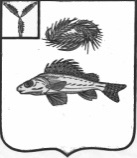 АДМИНИСТРАЦИЯПЕРЕКОПНОВСКОГО МУНИЦИПАЛЬНОГО ОБРАЗОВАНИЯЕРШОВСКОГО МУНИЦИПАЛЬНОГО РАЙОНА САРАТОВСКОЙ ОБЛАСТИПОСТАНОВЛЕНИЕот 14.04.2021 года								      № 14Об утверждении отчета об исполнениибюджета Перекопновского муниципального образования Ершовского муниципального района Саратовской области за 1 квартал 2021 годаВ соответствии с подпунктом 5 статьи 264 Бюджетного Кодекса РФ, руководствуясь Уставом Перекопновского муниципального образования администрация  Перекопновского муниципального образования Ершовского муниципального района Саратовской области ПОСТАНОВЛЯЕТ:1.Утвердить отчет об исполнении бюджета Перекопновского муниципального образования за 1 квартал 2021 года по доходам в сумме 450,4 тыс. рублей (уточненный годовой план 5403,9 тыс. рублей) что составляет 8,3 % исполнения бюджета, и по расходам в сумме, 423,7 тыс. рублей (уточненный годовой план 5403,9 тыс. рублей) что составляет 7,8 %, согласно приложению № 1 и № 2.2.Настоящее постановление вступает в силу со дня его официального обнародования и разместить на официальном сайте администрации Ершовского муниципального района Саратовской области в сети «Интернет».Глава Перекопновского МОЕршовского муниципального района Саратовской области						          	Е.Н.ПисареваПриложение к постановлению администрации Перекопновского муниципального образования Ершовского муниципального района Саратовской областиот 14.04.2021 г.  № 14О  Т  Ч  Ё  Тоб исполнении бюджетаПерекопновского муниципальногообразованияЕршовского муниципального района Саратовской областина  1апреля  2021  года1. Доходы бюджета2. Расходы бюджетаПриложение № 1к постановлению администрации Перекопновского муниципального образования Ершовского муниципального района Саратовской областиот 14.04.2021 г.  № 14Отчетоб исполнении бюджета Перекопновскогомуниципального образования на 1апреля 2021 года1. Доходы бюджетаГлава Перекопновского МОЕршовского муниципального районаСаратовской области				    	                             Е.Н. ПисареваПриложение № 2к постановлению администрации Перекопновского муниципального образования Ершовского муниципального района Саратовской областиот 14.04.2021 г.  № 142. Расходы бюджетаГлава Перекопновского МОЕршовского муниципального районаСаратовской области							          Е.Н. Писареванаименованиепоказателякодстрокикоддохода по бюджетнойклассификацииутвержден-ные бюджетные назначения.исполнено на01.04.2021г%исполнениядоходы бюджета – всегов том числе:0105403,9450,48,3Налог на доходы физических лиц с доходов, источником которых является налоговый агент, за исключением доходов, в отношении которых исчисление и уплата налога осуществляются в соответствии со статьями 227, 2271и 228 Налогового Кодекса РФ011182 10102010 01 0000 110351,467,919,3Налог на доходы физических лиц с доходов, полученных физическими лицами в соответствии со статьей 228 Налогового кодекса РФ012182 10102030 01 0000 1100,01,40,0Единый сельскохозяйственный налог013182 10503010 01 0000 110138,4117,885,1Налог на имущество физических лиц, взимаемый по ставкам, применяемым к объектам налогообложения, расположенным в границах межселенных территорий014182 10601030 10 0000 110143,011,37,9Земельный налог с организаций, обладающих земельным участком, расположенным в границах сельских поселений015182 10606033 10 0000 110623,029,44,7Земельный налог с физических лиц, обладающих земельным участком, расположенным в границах сельских поселений016182 10606043 10 0000 110979,069,57,1Государственная пошлиназа совершение нотариальных действий должностными лицами органов местного самоуправления, уполномоченными в соответствии с законодательными актами РФ на совершение нотариальных действий017730 10804020 01 0000 11028,01,13,9Доходы от сдачи в аренду имущества, находящегося в оперативном управлении органов управления муниципальных районов и созданных ими учреждений (за исключением имущества муниципальных бюджетных и автономных учреждений)018730 11105035 10 0000 12024,051,1212,9Административные штрафы, установленные законами субъектов РФ за несоблюдение муниципальных правовых актов019730 11602020 02 0000140118,036,631,0Дотация бюджетам сельских поселений на выравнивание бюджетной обеспеченности за счет субвенции из областного бюджета020730 20216001 10 0002 15099,424,824,9Субсидии бюджетам муниципальных районов области на обеспечение комплексного развития сельских территорий021730 20225576 10 0000 150302,10,00,0Субвенции на осуществление первичного воинского учета на территориях, где отсутствуют военные комиссариаты022730 20235118 10 0000 150234,239,516,8Межбюджетные трансферты, передаваемые бюджетам сельских поселений из бюджета муниципального района на осуществление части полномочий по решению вопросов местного значения в соответствии с заключенными соглашениями на выравнивание возможностей местных бюджетов023730 20240014 10 0013 1502225,80,00,0Прочие безвозмездные поступления в бюджеты муниципальных районов024730 20705030 10 0000 150137,60,00,0Наименование показателянаименованиекодстрокикодрасхода по бюджетнойклассификацииУтвержденныебюджетныеназначенияисполнено на 01.04.2021%исполненияНаименование показателянаименованиекодстрокикодрасхода по бюджетнойклассификацииУтвержденныебюджетныеназначенияисполнено на 01.04.2021ВСЕГО РАСХОДОВ2005403,9423,77,8Заработная плата201730 0104 4130002200 121 211847,7144,717,1Социальные пособия и компенсации персоналу в денежной форме202730 0104 4130002200 121 2661,41,4100,0Начисления на выплаты по оплате труда203730 0104 4130002200 129 213256,710,23,9Услуги связи 204730 0104 4130002200 242 22140,07,318,2Работы, услуги по содержанию имущества205730 0104 4130002200 242 22525,01,76,8Прочие работы, услуги206730 0104 4130002200 244 22610,03,939,0Страхование207730 0104 4130002200 244 2274,00,00,0Увеличение стоимости основных средств208730 0104 4130002200 244 31023,90,00,0Увеличение стоимости горюче-смазочных материалов209730 0104 4130002200 244 34393,334,737,1Коммунальные услуги210730 0104 4130002200 247 22340,016,942,2Налоги, пошлины и сборы211730 0104 4130006100 852 2910,20,00,0Налоги, пошлины и сборы212730 0104 4130006100 851 2911,10,218,1Налоги, пошлины и сборы213730 0104 4130006100 852 2919,42,122,3Перечисления другим бюджетам бюджетной системы РФ214 730 0104 9610003010 540 25122,60,00,0Иные выплаты текущего характера организациям215730 0111 7730100001 870 2973,00,00,0Прочие работы, услуги216 730 0113 4400006600 244 22645,10,00,0Работы, услуги по содержанию имущества217730 0113 7710101100 242 2254,24,2100,0Прочие работы, услуги218730 0113 7710101100 242 2263,03,0100,0Увеличение стоимости прочих материальных запасов219730 0113 7710101100 244 34642,83,99,1Заработная плата220730 0203 9020051180 121 211177,631,517,7Начисления на выплаты по оплате труда221730 0203 9020051180 129 21353,68,014,9Увеличение стоимости прочих материальных запасов 222730 0203 9020051180 244 3463,00,00,0Увеличение стоимости прочих материальных запасов223730 0409 7810010100 244 34625,00,00,0Работы, услуги по содержанию имущества224730 0409 7820010212 244 2252200,80,00,0Прочие работы, услуги225 730 0502 7260001100 244 226140,00,00,0Коммунальные услуги226730 0503 8400001111 247 223130,030,623,5Прочие работы, услуги227730 0503 8400001113 244 22650,00,00,0Увеличение стоимости основных средств228730 0503 8910201100 244 310260,80,00,0Увеличение стоимости основных средств229730 0503 89102L5766 244 310302,10,00,0Пенсии, пособия, выплачиваемые работодателями, нанимателями бывшим работникам230730 1001 8020101111 312 26438,46,416,6Заработная плата231741 0102 4110002000 121 211420,0103,224,5Начисления на выплаты по оплате труда232741 0102 4110002000 129 213126,87,65,9Налоги, пошлины и сборы233741 0103 4110002200 852 2910,50,00,0Иные выплаты текущего характера организациям234741 0103 4110002200 853 2971,91,90,0